3GPP TSG-SA5 Meeting #144-e 	S5-224105e-meeting, 27 June - 1 July 2022Source:	HuaweiTitle:	Add use case for VNFC failoverDocument for:	ApprovalAgenda Item:	6.8.5.11	Decision/action requestedFor approval2	References[1]	3GPP TR 28.834 V0.1.0 Study on Management of Cloud Native Virtualized Network Functions3	RationaleThis contribution adds a use case to describe how failure of a cloud-native VNFC may cause information to be passed over the 3GPP Management System interfaces.4	Detailed proposalThis contribution proposes to make the following changes in [1].2	ReferencesThe following documents contain provisions which, through reference in this text, constitute provisions of the present document.-	References are either specific (identified by date of publication, edition number, version number, etc.) or non-specific.-	For a specific reference, subsequent revisions do not apply.-	For a non-specific reference, the latest version applies. In the case of a reference to a 3GPP document (including a GSM document), a non-specific reference implicitly refers to the latest version of that document in the same Release as the present document.[1]	3GPP TR 21.905: "Vocabulary for 3GPP Specifications".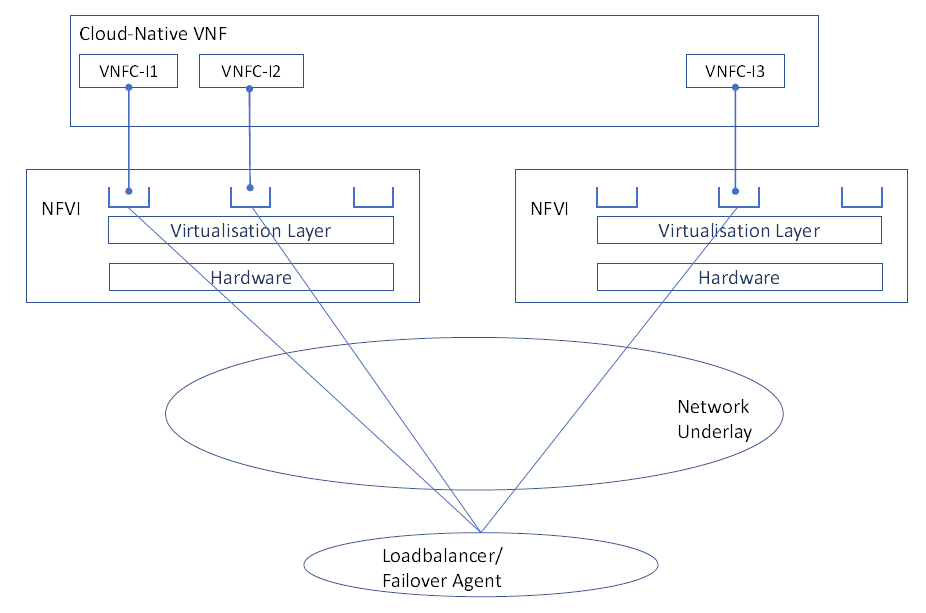 5.X.2		Requirements	None.1st change2nd changeEnd of changes